SMETANOVA STRJENKASestavine: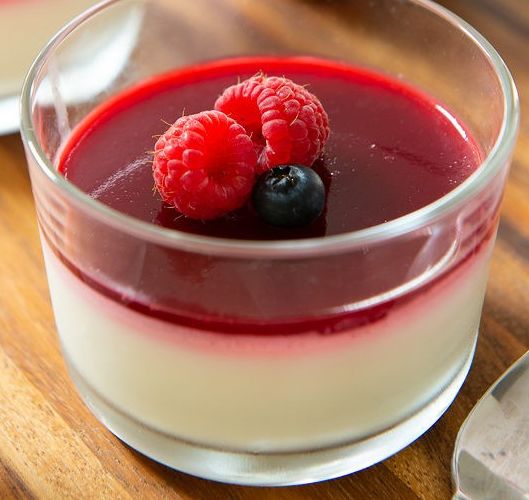 5 dl smetane25 g sladkorja2 lista želatine  (4 g)1 vanilijev sladkorSadje po izbiri  (jagode, češnje, borovnice, maline, …)Postopek priprave:Liste  želatine namoči  v vodi. 2,5 dl sladke  smetane  (nestepene) zavri  in  jo odstavi z ognja. Ožmi liste želatine in jih raztopi v sladki smetani. Ves čas mešaj, dokler sesmetana ne začne ohlajati. Ko se smetana ohladi, stepi preostalih 2,5 dl smetane s sladkorjem in jo primešaj k ohlajeni smetani.Pripravi kozarce ali skodelice, v katere boš nalil smetano in jih rahlo namasti z oljem. Vanje vlij maso in jo postavi v hladilnik za nekaj ur, da se strdi.Pred serviranjem izbrano sadje pokuhaj, da se zmehča in prelij po vrhu smetanove strjenke.Dober tek!